Roteiro de estudos – Educação InfantilSemana de 08 a 12 junho de 2020.TURMAS: Infantil 3  A, B e CTURMAS: Infantil 3  A, B e CProfessoras: Flávia, Talita, Liliane, Fabiano, Mara e Natália. Professoras: Flávia, Talita, Liliane, Fabiano, Mara e Natália.  Atividades Orientação de estudosAtividades Atividade Queridas crianças, essa semana vamos aprender a somar e subtrair os números. Uma dica, é usar seus dedinhos para juntar e tirar as quantidades.Vocês tem um novo desafio, sei que conseguirão resolver!Uma semana muito feliz e colorida para vocês!Observação: Realize as atividades na apostila, abra a imagem somente para verificar quais são as atividades.Atividade 1  (Clique duas vezes em cima da imagem abaixo para abrir a atividade)Atividade 2 (Clique duas vezes em cima da imagem abaixo para abrir a atividade)Atividade 3 (Clique duas vezes em cima da imagem abaixo para abrir a atividade)Atividade 4 (Clique duas vezes em cima da imagem abaixo para abrir a atividade)Atividade 5 (Clique duas vezes em cima da imagem abaixo para abrir a atividade)Atividade 6 (Clique duas vezes em cima da imagem abaixo para abrir a atividade)Atividade 7(Clique duas vezes em cima da imagem abaixo para abrir a atividade) História Chá das DezNessa historinha muito divertida, vocês terão uma lição de subtração. Vídeo: https://www.youtube.com/watch?v=Ti4mOGulhM4&feature=youtu.be         Sei que adoram realizar continhas, então vamos treinar com a ajuda de dinossauros bem espertos!  Vídeo: https://www.youtube.com/watch?v=V0NVAh4Adxs&feature=youtu.beDisciplinas extras   Ateliê de Artes: Educação Física: ATIVIDADE: Cinco MariasMaterial: Pedrinhas, bolinhas de gude ou tampinhas de garrafa.Realização da atividade:  Espalhe as pedrinhas no chão, sem que fiquem muito longe umas das outras. Comece pegando uma pedrinha  e jogue para cima. Antes que a pedrinha caia na mesa, pegue rapidamente outra com a mesma mão que atirou a primeira....  Depois ogue os que estão na mão para o alto e, sem deixá-los cair, tente pegar mais um. Continue até que esteja com as cinco na mão...Se deixar a pedrinha cair, você perde a vez.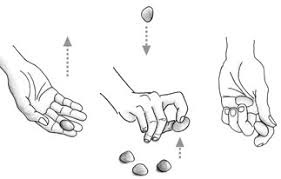 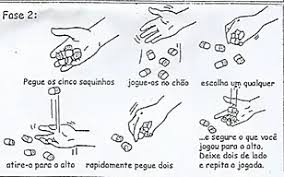 Vìdeo: https://www.youtube.com/watch?v=-hzYWpjxM1QATIVIDADE: Jogo africano FlongodoMATERIAL:  Copos descartáveis, tabuleiro (pode ser impresso ou desenhado no chão), pedrinha ou tampinha.Realização da atividade:  Cada jogador deixa o seu copo  no marco zero do tabuleiro. Um dos jogadores esconde a pedra numa das mãos e o  outro jogador deve adivinhar em qual escondeu. Se acertar, avança uma casa com o seu copo. Se não acertar, segue o jogo sem mecher no copo. A cada rodada um jogador esconde a pedra. vence quem chegar primeiro no final do tabuleiro.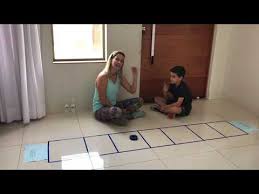 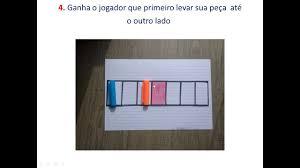 Vídeo: https://www.youtube.com/watch?v=CGmBvXHfYjEATIVIDADE: FreesbeMATERIAL:  Dois pratinhos descartáveis de papel, tesoura, fita adesiva,  tinta ou canetinha.Realização da atividade:  Desenhe e recorte um  círculo no centro dos dois pratinhos descartáveis. Vire um dos pratinhos e coloque o outro por cima - o frisbee deve ficar com um formato de disco voador.  Passe a fita adesiva na borda dos pratos, prendendo-os bem.  O objetivo da brincadeira é um jogar para o outro (ou somente para o alto) sem deixar o freesbe cair.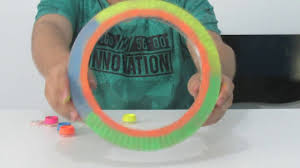 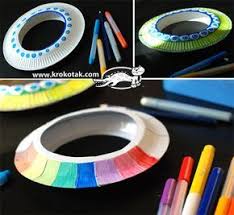 Vìdeo: https://www.youtube.com/watch?v=HeK5X8-rIqEAbraços Professor Fabiano (66) 996147177Inglês:Queridos Pais,No Ensino de Língua Estrangeira, principalmente para nossos pequenos, a repetição de ações, músicas e atividades é comum, faz com que a criança se habitue a nova língua que estão aprendendo e empreguem de forma real no dia-a-dia. Divirtam-se!1º Momento – Iniciar a atividade cantando a música da Teacher : “Hello teacher, Hello teacher, How are you? How are you? I’m fine, I’m fine. Thank you, Thank you”. (É muito importante para a criança, principalmente nessa fase, o uso de canções que marquem o momento que elas estão iniciando. Toda aula de Inglês começa, oficialmente, com essa canção)2º Momento – Fale para a criança que hoje relembraremos um conteúdo do ano passado, as FRUITS, pergunte para ele, qual os nomes das FRUITS que ele conhece, relacione às histórias, como a da Branca de Neve (APPLE), ou a alimentação saudável. Podemos focar em quatro FRUITS: Apple (maçã), Pear (pera), Banana e Orange (laranja). Vamos ampliar o vocabulário relacionado a este assunto, acrescentando as Fruits: WATERMELON (maçâ), STRAWBERRY (morango) e GRAPE (uva).3º Momento – Realizar a atividade em anexo:A atividade é simples, temos uma imagem com várias fruits. O aluno deverá contar e escrever o numeral no quadrado relacionado a fruta. Durante a realização da atividade, incentive eles a contar os números em Inglês, relembre os nomes das fruits, relembre as colors.(Clique duas vezes em cima da imagem abaixo para abrir a atividade)4º Momento – Não se esqueça das palavras de incentivo: Well Done, Great, Beautiful!Teacher By (66) 996143361Música:Hoje nossas atividades serão músicas para mexermos o corpo, vamos dançar!!https://www.youtube.com/watch?v=AMrn2ERvGkYhttps://www.youtube.com/watch?v=Ws1MRfTXjuAhttps://www.youtube.com/watch?v=vDee2bF8XlsBeijos da Profe Natália (66) 999891923